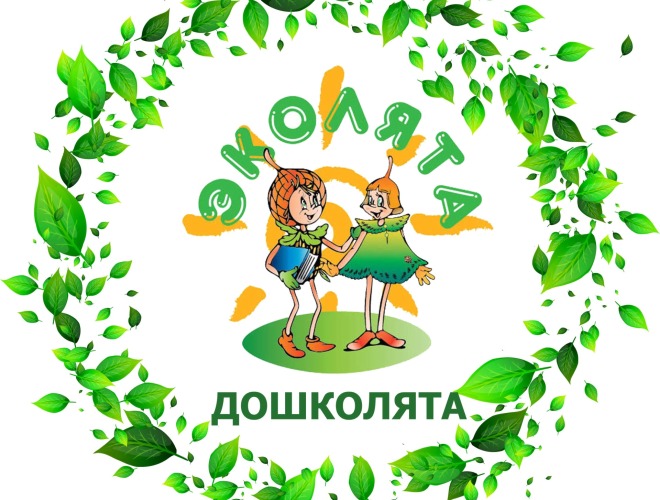                                                                      Выполнила:Голенко Н.А.г.Буденновск,2021-2022г.г.Проект «Эколята-дошколята» Президент Российской Федерации В.В. Путин заявил о реализации национальной идеи объединения народов нашей многонациональной страны. «Я гражданин России» таким, по его словам, должен стать лозунг этой идеи.Одним из направлений развития государства и объединения многонационального общества является патриотическое воспитание подрастающего поколения. Это одно из приоритетных направлений в системе образования России, способствующих формированию у подрастающего поколения патриотического сознания, готовности к выполнению гражданского долга, важнейших конституционных обязанностей по защите интересов Родины.Проект «Эколята – Дошколята» является новым инновационным инструментарием развития  образования эколого-биологической направленности в дошкольных образовательных организациях российских регионов.Цель Проекта:Формирование у ребёнка богатого внутреннего мира и системы ценностных отношений к природе, её животному и растительному миру, развитие внутренней потребности любви к природе и, как следствие, бережного отношения к ней, воспитание у ребёнка культуры природолюбия.Задачи Проекта:дать ребёнку знания об окружающей его Природе, познакомить с разнообразием животного и растительного мира его малой родины, показать неповторимость, величие, силу и красоту природы;способствовать развитию понимания ребёнком неразделимого единства человека и природы, понимание общечеловеческой ценности природы;помочь ребёнку осознать необходимость сохранения, охраны и спасения природы для выживания на земле самого человека;расширить общий кругозор детей, способствовать развитию их творческих способностей;помочь ребёнку самоопределиться в построении взаимоотношений с природой и окружающим его миром;разработать и внедрить в учебно-воспитательный процесс дошкольных образовательных учреждений новых инновационных инструментариев, форм, методов, подходов и приёмов, способных сформировать у ребёнка чувство любви, разносторонне-ценностное, бережное и уважительное отношение к природе;способствовать воспитанию потребности принимать активное участие в природоохранной и экологической деятельности.План работы организации «Эколята – дошколята» на 2021-2022 уч.гГруппы «Непоседыи»Взаимодействие с родителямиВзаимодействие с детьмиРесурсы проекта:- материально-техническоеобеспечение- интернет-мультимедийный проектор, ноутбук,магнитофон, видеокамера, и т.д.- использование ИКТ - аудио и видеоносители информации;- элементы мультипликации;- художественные, телевизионные, учебные, документальные,научно-популярные и другие фильмы, их фрагменты и кадры.• театральные постановки, их фрагменты и элементы;• телевизионные передачи, их фрагменты и элементы;Учебно - методическоеобеспечение -• учебное пособие «Азбука Природолюбия»;• учебники и учебные пособия;• тематические книги;• хрестоматии;• альбомы и тетради для раскрашивания;• наглядные и раздаточные материалы;• журналы и газеты;• художественные, познавательные и научно-популярныепроизведения;• энциклопедические и справочные издания;• костюмы и образы сказочных героев «Эколят» – друзей изащитников Природы;• музеи и картинные галереи;• выставки, ярмарки и различные тематическиеэкспозиции;• учебно-опытный участок;• элементы естественных и искусственных природныхзон с их растительным и животным миром;• - семейные фотографии общения с природой,• - тематические альбомы и фотоальбомы,• - материал для художественного творчества (картон,клей, цветная бумага, краски, кисти, альбомные листы и т.д.)№МероприятияСроки Знакомство родителей Организацией «Эколят - дошколят»интернет –ресурсы на страницы в http://xn--80atdlv6dr.xn--p1ai/ «Эколята-дошколята»Октябрь Сбор макулатуры «Бумажный бум»СентябрьАпрельЭкологические субботники «Каждую соринку и Участие в выставке « Золотая осень» ОктябрьАпрельКонкурс поделок из бросового материала «Елочная игрушка своими руками»ДекабрьЭкологическая акция «Покормите птиц зимой»Изготовление кормушек.Январь
Игры-путешествия «По лесным тропинкам», «Путешествие в зелёную аптеку», «Зелёная служба Айболита»в течение годаКонсультация для родителей:- «Значение природы в жизни людей»,- «Как прививать детям любовь к природе?»;- «Влияние окружающей природы на развитие детей».в течение года№МероприятияСроки Знакомство воспитанников со сказочными героями –Эколятами-друзьями и защитниками природы Ёлочкой, Шалуном, Тихоней и УмницейНоябрь Посвящение в «Эколята-дошколята»Февраль Проведение непосредственной образовательной деятельности по образовательным областям «Познавательноев течение годаДидактические игры: «Кто в лесу живёт?», «Что в лесу растёт?», «Где ночует солнышко», «Цветы» и др..в течение годаПоказ презентациив течение года
Игры-путешествия «По лесным тропинкам», «Путешествие в зелёную аптеку», «Зелёная служба Айболита»в течение года